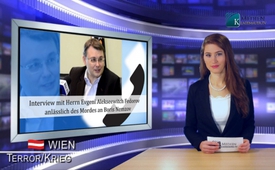 Interview with Russian Deputy of the State Duma on the Assassination of Boris Nemtsov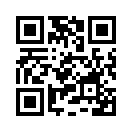 On the night of February 27th Boris Nemtsov was shot in the open in Moscow near the Kremlin.
Kla.TV has asked for an appraisal of the situation by Evgeny Alexeyevich Fedorov from Moscow in a telephone interview.Good evening, ladies and gentlemen. On the night of February 27th Boris Nemtsov was shot in the open in Moscow near the Kremlin. The media call Nemtsov the best known Russian opposition politician against Putin and his politics. Moreover the media over the last weeks reports an increased persecution on members of the opposition and people who think differently. On huge posters in the streets of Moscow Boris Nemtsov as well as others were portrayed as members of a fifth column which are supposed to be traitors. So far no one has reported on the existence of any such fifth column. The accusation that the oppositional leader Nemtsov had been part of this group is new. 
Kla.TV has asked for an appraisal of the situation by Yevgeny Alexeyevich Fedorov from Moscow in a telephone interview. Mr. Fedorov is a deputy of the State Duma, chairman of the Committee on Economic Policy, and Founder of the National Liberation Movement. In this interview, a speech from a demonstration of March 1st is mentioned. This demonstration was originally planned to be a demonstration of the opposition. Through the murder of Boris Nemtsovit also became a time for mourning and solace. Now follows the live-interview. 

Good evening, Mr. Fedorov.

Good evening!

I hope we have a good telephone connection here.

Good evening, yes, I can hear you well.
Western Media used the term 'fifth' column in connection with the murder of Boris Nemtsov.

It is said to be a term that calls members of the opposition or people who think differently traitors.
In an interview with kla.tv from 2014 you described the fifth column as a system which dominates Russia by the USA. You distinguished between political, military, and street-components of this foreign rule. What is your opinion on the western media’s portrayal of the fifth column?

Yes, there are different sides of western media and I give an interview to some and they define the term perfectly, just like it originated from the time of the Spanish Civil War. The Russian definition isn’t any different. The fifth column - these are people and organizations thatstand in close connection to a foreign administration and work for foreign countries. It’s like foreign soldiers of a foreign army operating on Russian territory. This perfectly correlates with the original Spanish term “fifth column” as it originated in Spain. This term definitely has to be separated from members of the opposition. For members of the opposition are citizens or organizations who stand opposed to their own government and propose another program for the further development of their country. They are not the fifth column but citizens who stand opposed to the fifth column themselves, because the fifth column wants to deprive them of their home country as well. And then they won’t be able to change anything, either as oppositional members or as government. 
You have to distinguish the fifth column from the liberals too. The liberals have their eye on the events concerning the economical development of their country. But the liberals can also be part of the fifth column, which means foreign agents, these can be in the government as well as in the opposition. These terms must be differentiated from each other clearly.

That’s a clear statement. Thank you very much. So this means, the opposition, people who think differently and enemies of the state don’t have to be placed in the same pot so to say.

Yes, of course. That’s obvious. We come from the historical definition and language. The fifth column though, are enemies. They are representatives of another state on foreign ground or in a foreign society. 
The opposition, however, are citizens. They stand against the government, they have proposals to improve things and want to take the lead. The oppositional members are also patriots and fight for a better future in their country. In all demonstrations that we have, you hear the slogans: “The opposition stands against the fifth column. They are the worst enemies. The worst enemy of the opposition and the current government of the country.”

Thank you!
To what extent is Russia already dominated by this fifth column at the present time?

If we look at the country’s present status which is defined by the constitution – just recently this was talked about in the higher ranks of the governance system. The head of theRussian Central Investigation Committee said, that Russia in accordance with the constitution does comply with all the resolutions that are set for the country from the outside. This being also aimed at creating new laws in the same way. 
That means the laws that are adopted are those that have been decided upon overseas. The communication on these issues being held by the fifth column. It has been this way for a long time now, at least since 1991 – after the breakdown of the Soviet Union. For Europeans it might be easier to understand when you say: the same thing happened in Germany after the Allies took over in 1945. Back then all strategic powers in western Germany were put into the hands of the US-government. And it is still that way today.
Likewise the GDR, East Germany, was governed by the Soviet Union. It means: all laws were created and controlled by the USA, likewise by the Soviet Union in Eastern Germany. There is no historic difference from Russia today. Currently though, when the sanctions against Russia hit, the question about the fifth column was not a question about the government’s bad leading or about bad quality of life but a question on existence. Russia is tackling the job to get rid of the fifth column in the government and all governmental bodies to regain its sovereignty in order to be able to exist at all. These are the things we are talking about at the moment and that is the main task of the National Liberation Movement in Russia. 

Thank you. Did Boris Nemtsov really play a role in this fifth column? Or is it a slanderous rumor?


No, Boris Nemtsov -if we want to stick to exact terms here – he had communication channels in the USA. This can be read in official US-documents. This communication has also been shown concerning the creation of new laws. To stay with the exact term here: Yes, you can say Nemtsov was part of the fifth column or at least was very near the fifth column. Accusations exist which say that Nemtsov was a link between the US-financing-chain of the fifth column in Russia. For example there are telephone recordings which show that Nemtsov organized the financing of the anti-government protests in Chimki and other cities. From this perspective you could say he was a member of the fifth column. 
He hasn’t been an oppositional member always. He only became one later. There were times when Nemtsov was completely on Putin’s side. About 15 years ago, when Putin won the polls, Nemtsov publicly supported him. Then he changed his views. Not because he had become a member of the opposition, no, it was because he entered into communications with the USA.

Thank you. The situation is becoming clearer.
According to your opinion, the fifth column has planned a “Maidan” for Russia along the pattern of Ukraine for spring or fall of this year with the declared goal to oust president Putin. Can you give some more details?

Yeah, that’s the truth. To oust Putin is still on the political agenda of the USA. This question is openly discussed by the state authorities of the USA and Europe. Aggressive sanctions towards Russia are firm agreements. The sanctions’ aim according to the British Prime Minister is the destruction of Russia’s economy. One thing is clear: If Russia’s economy is destroyed, Russia will be destroyed. The task is to liquidate their competitor, Russia, through sanctions. The mechanism of liquidation is different today through nuclear weapons. If Russia didn’t have any nuclear weapons, the mechanism of liquidation would have been the same as with their prior aggressions towards Russia. What comes to my mind is for example Germany under Hitler, France in the time of Napoleon, and many other cases – these were casual wars in the arena of national competition. But, because of nuclear weapons, these forms have changed. These forms of orange intervention, i.e. the methods to oust legitimate governments, based on their “fosterlings” and the fifth column. The fifth column and their “fosterlings” are first organizing a change of course to then liquidate the state. With nuclear weapons this technology has changed. But under the conditionsof a non-military invasion, the intervention with orange technologies, the methods of defense have changed as well. There have to be different methods of defense which reduce the influence of the fifth column in the country. In earlier times you called this cleansing. Thus there must be a preparation of public opinion geared towards resisting streetintervention.

Does the assassination of Nemtsov play a role in the preparation of a Maidan in Russia?

From our point of view it is an organized deed, either carried out by the CIA itself or under their instructions. Murders of this kind have happened a thousand times before and probably Ukrainian specialists were involved, too. The aim is probably to arouse the emotions as a street component to a Maidan. People are to rise at the sight of this sacral victim. This is a technology which has often been applied in Ukraine as well as other countries in the framework of orange interventions. We all remember the assassination of this young lady in Iran before it was overturned by the USA. Principally it is a very well-known and well-described technology. In this case, Nemtsov was chosen. He is well-known in the west, he is sufficiently dazzling, he is a politician with a clear position, but he is also one who can be done without in the process of a Maidan overthrow.

OK. What is your opinion on the demonstration of March, 1st? Why did it not escalate?

First, Russia is a very ancient state and 1,500 years of history do give some experience. Then there is the very negative reminder of the Maidan which went victoriously across the country from 1991 to 1993. With similar methods, the Soviet Union was overthrown and Russia changed a lot back then. Then there are the experiences with Ukraine which quickly sober your mind. Most of the people here in Moscow do understand what’s going on quite well and did not let themselves be aroused by the death of Nemtsov. 

Mr. Fedorov, thank you very much for this clear appraisal. The people here in Europe hope that the Russian government will not let itself be provoked by this infiltration. A good evening to you in Moscow.
Thank you very much. 

Thank you, too.

We also say goodbye from the studio to our viewers and look forward to welcoming you back here on kla.tv tomorrow evening.from jm./b.Sources:SRF1, 8:00-Nachrichten, 28.2.2015
www.kla.tv/5248This may interest you as well:---Kla.TV – The other news ... free – independent – uncensored ...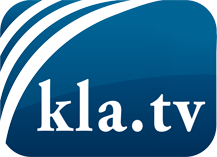 what the media should not keep silent about ...Little heard – by the people, for the people! ...regular News at www.kla.tv/enStay tuned – it’s worth it!Free subscription to our e-mail newsletter here: www.kla.tv/abo-enSecurity advice:Unfortunately countervoices are being censored and suppressed more and more. As long as we don't report according to the ideology and interests of the corporate media, we are constantly at risk, that pretexts will be found to shut down or harm Kla.TV.So join an internet-independent network today! Click here: www.kla.tv/vernetzung&lang=enLicence:    Creative Commons License with Attribution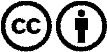 Spreading and reproducing is endorsed if Kla.TV if reference is made to source. No content may be presented out of context.
The use by state-funded institutions is prohibited without written permission from Kla.TV. Infraction will be legally prosecuted.